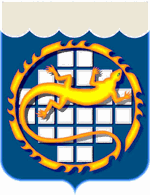 Муниципальное бюджетное общеобразовательное учреждение «Лицей №23»(МБОУ «Лицей №23»)_________________________________________________________________________.Озёрск Челябинской области; ул.Блюхера 1-а, тел. 2-92-45; факс (351-30) 2-54-85E-mail: sch23-ozersk@mail.ru; сайт: www.лицей23.рфИНН7422023094 КПП 741301001 ОГРН 1027401185239 ОКПО 49116493ПОЛОЖЕНИЕ ОБ ЭКОЛОГИЧЕСКОЙ АКЦИИ «РАЗДЕЛЯЙКА»Экологическая акция «Разделяйка» - это организация временной точки сбора вторсырья на улицах города 1 раз в месяц. Отходы собираются чистыми и тщательно сортированными. В процессе участия в акции жители города приобретают опыт правильной сортировки отходов, получают знания о безопасности использования разных видов пластиков.Мероприятие рассчитано на людей, готовых к тщательной сортировке мусора, мотивированных на снижение количества отходов. Кроме того, мероприятие проводится в открытом доступном месте на виду у горожан, что способствует популяризации идеи раздельного сбора и формированию положительного экологического образа жизни в сознании жителей города.ЦЕЛЬ И ЗАДАЧИЦель: привлечение внимания жителей г. Озерска к теме раздельного сбора отходов и обеспечение возможности сдачи в переработку редких видов вторсырья для экологически сознательных озерчан.Задачи:Организовать точку сбора вторсырья 1 раз в месяц на постоянной основе в месте удобном для жителей разных районов города;Проводить просветительскую работу среди населения о культуре обращения с отходами и важности переработки мусора;Организовать уборку территории и немедленный вывоз вторсырья на переработку после акции.ОРГАНИЗАТОРЫМБОУ «Лицей №23», ответственные лица Гаврилова Екатерина (тьютор) 8908-0445123, Галина Ярославова (тьютор) 8904-3020729. РЕГЛАМЕНТ МЕРОПРИЯТИЯАкция проводится ежемесячно, каждое третье воскресенье месяца, при условии благоприятной санитарно-эпидемиологической ситуации на территории Озерского городского округа.ВРЕМЯ проведения 10:00-12:00МЕСТО: площадь Ленина, справа от здания МФЦ. Участники акции проходят предварительную регистрацию личным сообщением в группе в социальной сети ВКонтакте https://vk.com/eco_oz  или по телефону координаторов Галина Ярославова 8904-3020729, Гаврилова Екатерина  8908-0445123. Эта мера принята во избежание скопления большого количества людей в одно время. Все участники акции должны быть в масках, перчатках и соблюдать социальную дистанцию.УСЛОВИЯ ПРИЕМА ВТОРСЫРЬЯНа акции принимается только чистое и рассортированное по категориям вторсырье. В случае смешения разных категорий – участники самостоятельно с консультативной помощью волонтеров досортируют сырье по категориям прямо на акции.Категории вторсырья: (подробные рисунки по категориям сырья – смотри в приложении)ВАЖНО! На акции не принимается грязный мусор, тетра-пак, лампочки в том числе ртутные, медицинские отходы (в т.ч.маски, шприцы и т.д.), блистеры от таблеток.Вывоз собранного вторсырья производит ИП Симонов. Часть сырья идет на приемку в Озерск, а другие виды — на базу проекта «Разделяйка» в г. Касли, где акция проходят в тот же период. РЕЗУЛЬТАТ АКЦИИПовышение экологической грамотности жителей Озерска и популярности раздельного сбора отходов вкупе со снижением количества отходов, поступающих на полигон, является ожидаемым результатом проведения акции «Разделяйка» в г. Озерске. Директор                                                                                  Е.А. Лукьянова№Категория вторсырьяPET (пластиковые бутылки с маркировкой 1)HDPE (емкости от бытовой химии и косметики)Тара и твердые предметы с маркировкой LDPE, HDPE, PE, 4, ПВДПакеты полиэтиленовые (с маркировками 2 и 4, LDPE, HDPE)PP — и пакеты, и твердый пластик с маркировкой 5 и РР, кроме C/PP (он идет в прочий мягкий)Полистирол вспененный - упаковка с маркировкой 6, PS, мягкая, пружинитПолистирол невспененный - упаковка с маркировкой 6, PS, хрупкаяПрочий мягкий - пакеты с маркировками 7, C/PP, C/LDPE, фольгированная упаковка на основе пластика.Прочий эластичный – контейнеры с маркировкой 7 и «носики» от майонеза и кетчупа (дойпаки)Диски (CD, DVD) без упаковкиБумагаЖестьСтеклоАлюминийКартонКрышечки (только с маркировкой 2, НDPE)